Kultur | Lokales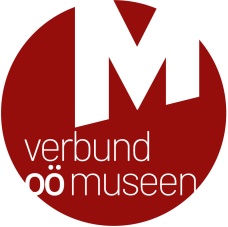 Bezirk GmundenLeonding, April 2021
Programmvielfalt in den Museen des Bezirks Gmunden
Aktionswoche Internationaler Museumstag in OÖ vom 1. bis 16. Mai 2021
„Museen inspirieren die Zukunft!“ lautet das Motto des diesjährigen Internationalen Museumstages am 16. Mai 2021. Anlässlich dieses Museumstages laden zahlreiche Museen in Oberösterreich zwischen 1. und 16. Mai 2021 im Rahmen einer Aktionswoche ein, sich eine Auszeit zu nehmen und das besondere Kulturangebot in ihren Häusern zu genießen: Mit Tagen der offenen Tür, speziellen Angeboten für Familien und Kinder oder exklusiven Einblicken hinter die Museumskulissen halten Oberösterreichs Museen inspirierende Programmpunkte und neue Sonderausstellungen zum Saisonbeginn bereit. Der Eintritt ist in zahlreichen Museen ermäßigt oder sogar frei. Corona-bedingt gehen die Museen neue Wege, um ihren Gästen ein sicheres Kulturerlebnis zu bieten: So findet mancher Programmpunkt im Freien statt und es gibt viele Angebote zum selbstständigen Entdecken der Museen. Aktuelle Informationen zum Programm sind online abrufbar. Auf der Website des Verbundes Oberösterreichischer Museen www.ooemuseen.at werden auch etwaige kurzfristige Änderungen kommuniziert und Interessierte tagesaktuell über die Programmpunkte informiert.Neue Programmschienen für ein sicheres Kulturerlebnis
„Da selbst kurzfristige Planungen derzeit sehr schwierig sind, haben unsere Museen neue und spannende Vermittlungsformate für ihre Besucherinnen und Besucher entwickelt“, so Klaus Landa, der Geschäftsführer des Verbundes Oberösterreichischer Museen, der die jährliche Aktionswoche veranstaltet. Angebote im Freien oder Materialien, mit denen Gäste die Museen selbstständig erkunden können, sind einige dieser kreativen Ideen: Rätselrallyes, Entdeckerbögen, Kulturvermittlung „to go“ oder QR-Codes garantieren eine spannende Entdeckungsreise. Programmvielfalt in den Museen des Bezirks Gmunden 
Im Bezirk Gmunden beteiligen sich mehrere Museen über den gesamten Aktionszeitraum hinweg mit besonderen Angeboten:So findet im Museum der Stadt Bad Ischl vom 1. bis 16. Mai an den Öffnungstagen des Museums unter dem Motto „Das Museum als Entdeckungsreise für Jung und Alt“ eine Zeitreise durch die Ischler Stadtgeschichte statt. Zu besichtigen ist eine Sonderausstellung mit Werken von Ischler Kunstschaffenden: „Der Vergessenheit entrissen – In Erinnerung geblieben“. Am 9. Mai wird für Besucherinnen eine Überraschung zum Muttertag geboten und am 16. Mai lädt das Museum zum Tag der offenen Tür – auch an diesem Tag dürfen sich die Museumsgäste über Überraschungen freuen. Mitarbeiterinnen des Museums stehen für Kulturauskünfte bereit. Das Handarbeitsmuseum Traunkirchen lädt an den Öffnungstagen des Museums zu gemeinsamen textilen Aktivitäten und zum Museumsbesuch mit Rätselrallye ein. Werkstücke, die im Freien auf Tafeln abgebildet sind, sollen im Museum ausfindig gemacht werden. Im Ortsgebiet laden Bänke zum Verweilen und Handarbeiten ein und auf einer großen Strickliesel können Kinder Kuschelschlangen herstellen. Die Aktion läuft nicht an allen Tagen der Aktionswoche – Besucherinnen und Besucher werden ersucht, sich vorab über das Angebot zu informieren.Das Österreichische Papiermachermuseum in Laakirchen und das K-Hof Kammerhofmuseum Gmunden halten im Aktionszeitraum jeweils an den Samstagen und Sonntagen besondere Angebote für ihre Besucherinnen und Besucher bereit:Im Papiermachermuseum besteht an diesen Tagen jeweils von 13:00 bis 15:00 Uhr die Möglichkeit, ein eigenes Blatt Papier zu schöpfen und an einer Rätselrallye durch das Museum teilzunehmen. Zudem gilt in dieser Zeit ermäßigter Eintritt.Anlässlich des  150. Geburtstags des Raddampfers Gisela auf dem Traunsee zeigt das K-Hof Kammerhof Museum  eine Ausstellung mit zahlreichen Schiffsmodellen und Erinnerungstücken rund um die Schifffahrt auf dem Traunsee. Im angegebenen Zeitraum wird ein Mitglied des "Musealvereins Gmunden" oder der "Freunde der Stadt Gmunden" anwesend sein, das im Bedarfsfall gerne spezielle Auskünfte und Infos erteilt! Letztere retteten den Raddampfer Anfang der 1980er Jahre vor der Verschrottung! Für Familien mit der OÖ Familienkarte gibt es eine Eintrittsermäßigung.Wo können sich Interessierte über das Programm informieren?Aufgrund kurzfristig möglicher Programmänderungen erscheint in diesem Jahr kein Programmheft. Allerdings stehen alle Informationen zu den einzelnen Programmpunkten in den Museen online auf der Website des Verbundes OÖ Museen zur Verfügung. So kann über etwaige corona-bedingte Änderungen oder Anmeldemodalitäten tagesaktuell  informiert werden. Zahlreiche Filtermöglichkeiten unterstützen die Suche nach einem geeigneten Programmpunkt. Links:Website des Verbundes OÖ Museen: www.ooemuseen.at Alle Programmpunkte auf einen Blick: www.ooemuseen.at/museen-in-ooe/veranstaltungen#/?event_terms=3 mit Filtermöglichkeiten nach Programmschienen, Bezirken, Ermäßigungen, etc.Programmpunkte der Museen im Bezirk GmundenHinweis: Alle Museumsgäste werden ersucht, sich an die Abstands- und Hygiene-Regeln zu halten. Da die Umsetzung der einzelnen Angebote von den jeweils geltenden Vorgaben zur Eindämmung der Corona-Pandemie abhängig ist, können diese auch kurzfristig abgesagt oder geändert werden. Aktuelle Informationen zu allen Angeboten sind auf der Website des Verbundes Oberösterreichischer Museen zu finden.
________________________________________________________________________________Für Fragen und bei Bildwünschen stehen wir Ihnen jederzeit gerne zur Verfügung. Rückfragehinweis:Verbund Oberösterreichischer MuseenMag.a Elisabeth Kreuzwieser | kreuzwieser@ooemuseen.atDr. Klaus Landa | landa@ooemuseen.atWelser Straße 20, 4060 LeondingTel.: +43 (0)732/68 26 16www.ooemuseen.at www.ooegeschichte.at